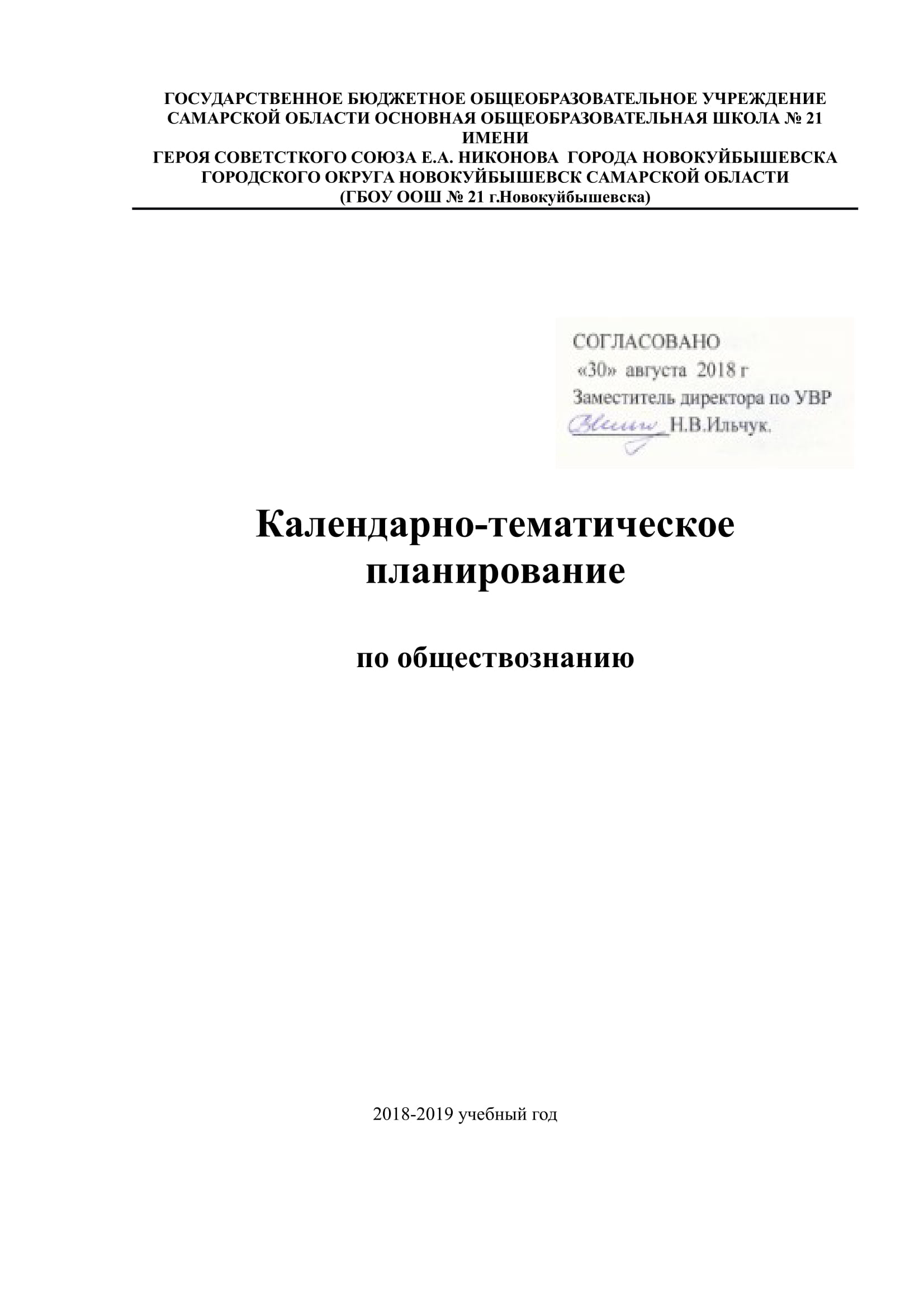 Место предмета в учебном планеСогласно учебному плану ГБОУ ООШ № 21 на 2018 -2019 учебный год на изучение предмета «Обществознание » в 5 классе отводится 1 учебный час в неделю и того 34 часа в год.По Программе «Обществознание. Предметная линия учебников под редакцией Л.Н. Боголюбова.5-9 классы» на изучение предмета «Обществознание» отводится 1 учебный час в неделю и того 34 часа в год.Учебный процесс в ГБОУ ООШ № 21 осуществляется по триместрам, поэтому изучение предмета «Обществознание» в 5 классе будет проходить в следующем режиме:Рабочая программа по предмету «Обществознание» рассчитана на 34 учебных часа, в том числе для проведения:Предмет обществознание 5 классНазваниетемыВведениеЧеловека2-34-5Темы урокаНазваниеЗагадка человекаОтрочество-особая пора жизни122ПримернаядатапроведенияурокаУсвоить, что«общество» и«человек» это понятия и сложные системы для изучения.разно-образныхкультур;убеждённости вважности дляобщества семьиисемейныхтрадиций;осознании своейответственностиза странупереднынешними игрядущимипоколениями.Сравниватьдвухпоколенные итрёхпоколенныесемьи.Характеризоватьсовместный трудчленов семьи.Сравнивать домашнеехозяйство городскогосельского жителя. Описывать собственные обязанности в ведении домашнего хозяйства. Описывать и оценивать собственные увлечения в контексте возможностей личностного развития. Характеризовать значимость здорового образа жизни. Исследовать несложные практические ситуации, связанные с проведением подростками свободного времени.заинте  результата   рассматр   о-Исследоватьнесложныепрактическиеситуации, связанные сотношениями в семье,типичными дляразных стран иисторическихпериодов. Выражатьсобственную точкузрения на значениесемьи.одноклассниками,сверстниками,друзьями.Исследоватьнесложные ситуациииз жизни человека иобществ, которыераскрываютзначимостьобразования в нашевремя и в прошлом.Оцениватьсобственное умениеобщаться содноклассниками идрузьями.Иллюстрироватьпримерамизначимостьтоварищескойподдержкисверстников длячеловекаХарактеризовать особенности труда как одного из основных видов деятельности человека. Различать материальную и моральную оценку труда.Приводить примеры благотворительностимеценатства. Определять собственное отношение к различным средствам достижения успеха в труде. Различать творчество и ремесло.Раскрывать признаки мастерства на примерах творений известных мастеров. Оценивать собственное творчество. Уметь презентовать результаты своего труда. Уметь напримерахиллюстрироватьпроявлениетворчества.Объяснять смыслпонятия «субъектРФ». Знать и называтьстатус субъекта, вкотором находитсяшкола.Характеризоватьособенности Россиикакмногонациональногогосударства.Объяснять значениерусского языка какгосударственного.Описывать основныесимволы государстваРФ. Знать текст гимнаРФ. Объяснять иконкретизироватьпримерами смыслпонятия «гражданин».Называть ииллюстрироватьпримерами основныеимостиподдер-жаниягражданскогомира исогласия;отношенкчеловеку , его правам и свобода м как высшей ценности;стремле нии к укреплен ию историче ски сложивш егося государс твенного единства;права граждан РФ.Называть основныеобязанности гражданРФ. Приводитьпримеры проявленийпатриотизма,добросовестноговыполнениягражданскихобязанностей,гражданственности.Уметь работать соСМИ.Характеризовать иконкретизироватьпримерамиэтнические инациональныеразличия. Показыватьна конкретныхпримерахисторическогопрошлого исовременной жизнироссийского обществапроявлениятолерантногоотношения к людямразныхнациональностей.мотивированностнапосильн ое и созидате льное участие в жизни обществ а;заинтересованн ость не только в личном успехе, но и в благопол учии и процветаумении   •  умени   •  умениобъяснят   выполнятИспользоватьдополнительныеисточникиинформации длясоздания короткихинформационныхматериалов,посвящённых даннойтематике. Составлятьсобственныеинформационныематериалы о Москве –столице России.Уметь выполнятьпознавательные ипрактические задания.Уметь объяснятьявления и процессысоциальнойдействительности.Уметь сознательноорганизоватьпроектнуюдеятельность надоступном уровне.ниисвоейстраны;ценностныеориенти ры, основан ные на идеях патриоти зма, любви и уважени я к Отечеств у; необход имости поддер-жания граждан ского мира и согласия; отношен ии к человеку , его правам и свобода м как высшей ценности;способ  иности извлечен анализир иеовать нужной реальны информации посоциальн  заданнойСпецификация КИМ по обществознаниюДля учащихся 5 класса ГБОУ ООШ № 15.Систематический учет знаний, умений и навыков обучающихся является неотъемлемой частью всего учебного процесса в общеобразовательной школе. Он проводится в целях проверки уровня достигнутых обязательных результатов обучения и прочности формирования умений и навыков.Актуальным сегодня становится диагностический контроль, где тест является хотя и сравнительно новым методом проверки результатов обучения, но обладает явными преимуществами перед другими методами и формами:Научная обоснованность самого теста, позволяющая получать объективные оценки уровня подготовленности учащихся.Технологичность тестовых методов.Точность измерений.Наличие одинаковых для всех пользователей правил проведения педагогического контроля и адекватной интерпретации тестовых результатов.Сочетаемость тестовой технологии с другими современными образовательными технологиями.Спецификация включает описание назначения работы, характеристику ее структуры и содержания, подходы к составлению заданий, рекомендации по оцениванию, условия проведения.Назначение КИМ.Назначение КИМ- определение уровня сформированности учебных умений (воспринимать и выполнять учебную задачу, контролировать и корректировать собственные действия по ходу выполнения задания) и практических навыков учащихся по истории.Использование КИМ способствует закреплению, обобщению, систематизации, коррекции, учету ЗУН, интенсификации учебного процесса, развитию познавательной деятельности учащихся, их самостоятельности. Тестовые задачи позволяют объективно выявить не только наличие у школьников знаний по обществознанию, но и учебные умения на различных уровнях усвоения материала.пособии даны задания базового и повышенного уровней сложности. Они располагаются по принципу нарастания от простых в части А, к усложненным в части В.Часть А содержит задания с выбором ответа.Часть В состоит из более сложных заданий (от 1 до 3) с открытым ответом. Они позволяют проверить умения классифицировать и систематизировать знания, давать краткий ответ.зависимости от формы задания используется различные системы оценок. Все правильно выполненные задания уровня А оцениваются в 1 балл.Дитохомическая система оценивания используется при проверке отдельных заданий открытой формы с кратким ответом из части В. Задания уровня В, с выбором нескольких вариантов ответа, оценивается в 1-2 балла. Два балла за правильный ответ и 1 балл при наличии одной ошибки.Рекомендуется использовать гибкую систему оценивания результатов тестирования, при которой ученик имеет право на ошибку:80 % от максимальной суммы баллов - оценка «5»;60-80%- оценка «4»;40-60%- оценка «3»;0-40%-оценка «2»;На выполнение итоговых тестов отводится 25-30 минут.Итоговый тест по теме «Семья»Вариант 1А1. Как называется социальная группа, основанная на браке?государствосемьяплемяколлективА2. Под чьей защитой по Конституции РФ находится семья?армиимилицииправительствагосударстваА3. Кого из героев литературных произведений можно назвать рачительным хозяином?сказочного Кощеястаруху из «Сказки о рыбаке и рыбке»Федору из сказки «Федорино горе»кота Матроскина из ПростоквашиноА5. Для чего необходимо свободное время школьнику?для выполнения домашнего заданиядля обучения в школедля выполнения домашних обязанностейдля активного отдыхаА6. Что из перечисленного является активным?прогулка в паркечтение книгипросмотр телепередачикомпьютерная играА7. Верно ли, что: а) суд может лишить родителей родительских прав; б) семьи могут быть трехпоколенными?верно только аверно только боба ответа вернынет верного ответаА8. Верны ли утверждения :а) ресурсы семьи ограниченны; б) бытовая техника является предметом роскоши?верно только аверно только боба ответа вернынет верного ответаА9. Верно ли, что: а) просмотр телепередач обязательно несет вред здоровью; б) телепередачи носят только развлекательный храктер?верно только аверно только боба ответа вернынет верного ответаА10. Что из перечисленного относится к хобби: а) коллекционирование марок и монет; б) посещение концертов и театральных постановок с участием любимого артиста.верно только аверно только боба ответа вернынет верного ответаВ1. Установите соответствие между видами ресурсов семьи и их примерами.соответствующую позицию из второго и третьего столбца.К каждой позиции, данной в первом столбце, подберитеГ. Работа на дачном участкеД. Бытовая техникаЕ. ПосудаВ2. Заполните пропуск в предложении.Семья, в которой вместе с детьми и родителями живут бабушка и дедушка, называется…ПредметКоличество часов вКоличество часов вКоличество часов внеделютриместргодIIIIIIОбществознание 5 класс110111334Вид работыОбществознаниеОбществознаниетриместргодIIIIIIКонтрольные работы1124Лабораторные работыПрактические работыТворческие работыЭкскурсииПроекты11Исследованияп /раздела илип /Количество часов на изучение темы№ урока11на изучениеКоличество часовХарактеристикаКоммуникативные УУДПримерная датадеятельности ученикаРегулятивные УУДКоммуникативные УУДПознавательные УУДтриместрПримерная датаЛичностные УУДРегулятивные УУДКоммуникативные УУДПознавательные УУДIРаскрывать намотивир•  умении•  умени•  умениконкретных примерахованностсознательнииIцели и ценностьь наообъяснятвыполнятIцели и ценностьь наорганизовььчеловеческой жизни.посильнорганизовььчеловеческой жизни.посильныватьявленияпознаватХарактеризовать иое иыватьявленияпознаватХарактеризовать иое исвоюиельные иконкретизироватьконкретнымипримерамибиологическое и6Учимся общаться.1Iбиологическое и6Учимся общаться.1Iсоциальное в природесоциальное в природечеловека. Сравнивать7Практикум1Iчеловека. Сравниватьсвойства человека иживотного.Описывать отрочествокак особую поружизни. Раскрывать наконкретных примерахзначениесамостоятельностикак показателявзрослости. Уметьобщаться в группезнакомых и знатьправила общения снезнакомыми людьми.Уметь применять напрактике правилаобщения в различныхсоциальныхситуациях.созидатепознаватепроцессыпрактичельноельнуюсоциальнские за-участие вдеятельноойдания на:участие всть (отдействит•  испольжизнисть (отдействит•  испольжизнипостановкельностизованиеобществпостановкельностизованиеобществи цели досэлементоа;и цели досэлементоа;получениянаучныхвполучениянаучныхв•  заинтеи оценкипозиций;причинн•  заинтерезультатарассматро-ресованн);ивать ихследствеость некомплекснноготолько вкомплекснноготолько вно ванализа;личномно ванализа;личномконтекст•  исследуспехе,контекст•  исследуспехе,еованиено и веованиено и всложившнесложнблагополсложившнесложнблагополихсяыхучии иихсяыхучии иреалий иреальныхпроцветареалий иреальныхпроцветавозможнсвязей иниивозможнсвязей инииыхзависимосвоейыхзависимосвоейперспектстей;страны;перспектстей;страны;ив;•  поискценностнив;•  поискценностновладенииыеовладенииыеиизвлеченориентииизвлеченориентиразличныиеры,различныиеры,минужнойоснованминужнойоснованвидамиинформаные навидамиинформаные напубличнции поидеяхпубличнции поидеяхыхзаданнойпатриотиыхзаданнойпатриотивыступлетеме взма,выступлетеме взма,нийадаптиролюбви инийадаптиролюбви и(высказыванныхуважени(высказыванныхуваженивания,источникя квания,источникя кмонолог,ахОтечествмонолог,ахОтечествдискуссиразличноу;дискуссиразличноу;я) иго типа;необходя) иго типа;необходимостиследован•  подкрподдер-ииеплениежанияэтическиизученныгражданмхскогонормамположенмира ииийсогласия;правилаконкретнотношенмыми при-ии кведениямерами;человекудиалога;определе, егониеправам исобственсвободаногом какотношенвысшейия кценностиявления;м со-стремлевременннии койукрепленжизни,июформулиисторичерованиескисвоейсложившточкиегосязрения.государственногоединства;признанииравноправиянародов,единства3.   Семья68Семья и семейные1IПоказывать намотивир•  умении•  умени•  умениотношения.конкретных примерахованностсознательниимеры государственнойь наообъяснятвыполнятмеры государственнойь наорганизовьь9Семейное хозяйство.1Iмеры государственнойь наорганизовьь9Семейное хозяйство.1Iподдержки семьи.посильнорганизовььподдержки семьи.посильныватьявленияпознаватыватьявленияпознават10Учимся помогать1Iвести семейноехозяйство.11Свободное время.1II12Учимся распределять1IIсвоё время.13Практикум.1IIое исвоюиельные исозидатепознаватепроцессыпрактичельноельнуюсоциальнские за-льноедеятельноойдания на:участие вдеятельноойдания на:участие всть (отдействит•  испольжизнисть (отдействит•  испольжизнипостановкельностизованиеобществпостановкельностизованиеобществи цели досэлементоа;и цели досэлементоа;получениянаучныхви оценкипозиций;причиннресованн  );ивать ихследствеость некомплекснноготолько вно ванализа;личномконтекст•  исследуспехе,еованиено и всложившнесложнблагополихсяыхучии иреалий иреальныхпроцветавозможнсвязей инииыхзависимосвоейперспектстей;страны;ив;•  поиск•  ценно•  способистныеностиизвлеченориентианализириеры,оватьнужнойоснованреальныинформаные наеции поидеяхсоциальнзаданнойпатриотиые ситу-теме взма,ации,адаптиролюбви ивыбиратьванныхуважениадекватнисточникя кыеахОтечествспособыразличноу;необходдеятельнго типа;имостиости и•  подкрподдер-моделиеплениежанияповедениизученныгражданя вхскогорамкахположенмира иреализуеийсогласия;мыхконкретнотношеносновныхыми при-ии ксоциальнмерами;человекуыхопределе, егоролей,ниеправам исвойствесобственсвободанныхногом какподросткотношенвысшейам;ия кценности•  овладявления;ениим со-стремлеразличнывременннии кмиойукрепленвидамижизни,июпубличнформулиисторичеыхрованиескивыступлесвоейсложившнийточкиегося(высказызрения.государсвания,твенногомонолог,единствадискусси;я) ипризнанследованииииравнопрэтическиавиямнародов,нормамединстваиразно-правилаобразнымхведениякультур;диалога;убеждённости вважности дляобщества семьиисемейныхтрадиций;осознании своейответственностиза странупереднынешними игрядущимипоколениями.4.   Школа514Образование в жизни1IIРаскрывать значениемотивир•  умении•  умени•  уменичеловека.образования в жизниованностсознательниичеловека наь наообъяснятвыполнятчеловека наь наорганизовьь15Образование и1IIчеловека наь наорганизовьь15Образование и1IIконкретных примерах.посильнорганизовььсамообразование.конкретных примерах.посильныватьявленияпознаватсамообразование.Описывать ступениое иыватьявленияпознаватсамообразование.Описывать ступениое исвоюиельные иОписывать ступениое исвоюиельные и16Одноклассники,1IIшкольногосверстники, друзья.образования .Характеризовать17Практикум.1IIХарактеризовать17Практикум.1IIучёбу как основнойучёбу как основнойтруд школьника.18Учимся дружно жить1IIтруд школьника.18Учимся дружно жить1IIОпираясь на примерыв классе.Опираясь на примерыв классе.из художественныхиз художественныхпроизведений,выявлять позитивныерезультаты учения. Сопорой на конкретныепримерыхарактеризоватьзначениесамообразования длячеловека. Оцениватьсобственное умениеучиться ивозможности егоразвития. Выявлятьвозможностипрактическогопримененияполучаемых в школезнаний. Использоватьэлементы причинно-следственного анализапри характеристикесоциальных связеймладшего подростка ссозидатепознаватепроцессыпрактичельноельнуюсоциальнские за-участие вдеятельноойдания на:участие всть (отдействит•  испольжизнисть (отдействит•  испольжизнипостановкельностизованиеобществпостановкельностизованиеобществи цели досэлементоа;и цели досэлементоа;получениянаучныхвполучениянаучныхв•  заинтеи оценкипозиций;причинн•  заинтерезультатарассматро-ресованн);ивать ихследствеость некомплекснноготолько вкомплекснноготолько вно ванализа;личномно ванализа;личномконтекст•  исследуспехе,контекст•  исследуспехе,еованиено и веованиено и всложившнесложнблагополсложившнесложнблагополихсяыхучии иихсяыхучии иреалий иреальныхпроцветареалий иреальныхпроцветавозможнсвязей иниивозможнсвязей инииыхзависимосвоейыхзависимосвоейперспектстей;страны;перспектстей;страны;ив;•  поиск•  ценноив;•  поиск•  ценно•  способистные•  способистныеностиизвлеченориентиностиизвлеченориентианализириеры,анализириеры,оватьнужнойосновановатьнужнойоснованреальныинформаные нареальныинформаные наеции поидеяхеции поидеяхсоциальнзаданнойпатриотисоциальнзаданнойпатриотиые ситу-теме взма,ые ситу-теме взма,ации,адаптиролюбви иации,адаптиролюбви ивыбиратьванныхуваженивыбиратьванныхуважениадекватнисточникя кадекватнисточникя кыеахОтечествыеахОтечествспособыразличноу;способыразличноу;деятельнго типа;необходдеятельнго типа;необходимостиости и•  подкрподдер-моделиеплениежанияповедениизученныгражданя вхскогорамкахположенмира иреализуеийсогласия;мыхконкретнотношеносновныхыми при-ии ксоциальнмерами;человекуыхопределе, егоролей,ниеправам исвойствесобственнсвободанныхсобственнсвободанныхогом какподросткогом какподросткотношенивысшейам;я кценности•  овладя к;енииявлениямстремлеразличнысо-нии кмивременноукрепленвидамий жизни,июпубличнй жизни,июпубличнформулиристоричеыхформулиристоричеыхованиескивыступлеованиескивыступлесвоейсложившнийсвоейегося(высказыточкигосударсвания,зрения.твенногомонолог,единствадискусси;я) ипризнанследованииииравнопрэтическиавиямнародов,нормамединстваиразно-правилаобразнымхведениякультур;диалога;убеждённости вважности дляобщества семьиисемейныхтрадиций;осознании своейответственностиза странупереднынешними игрядущимипоколениями.5.   Труд519Труд – основа жизни.1IIОбъяснять значениемотивир•  умении•  умени•  уменитрудовойованностсознательниидеятельности дляь наообъяснятвыполнятдеятельности дляь наорганизовььличности и общества.посильнорганизовьь20Учимся трудиться и1IIличности и общества.посильныватьявленияпознават20Учимся трудиться и1IIое иыватьявленияпознаватое иуважать труд.21Труд и творчество.1II22Практикум1IIII23Учимся творчеству1III6.Родина724Наша Родина Россия.1III25Государственные1IIIсимволы России.26Гражданин России.1III27Учимся быть1IIIдостойнымигражданами.28Мы –1IIIмногонациональныйнарод.созидатесвоюиельные ильноепознаватепроцессыпрактичеучастие вльнуюсоциальнские за-участие вдеятельноойдания на:жизнидеятельноойдания на:жизнисть (отдействит•  испольобществсть (отдействит•  испольобществпостановкельностизованиеа;постановкельностизованиеа;и цели досэлементои цели досэлементо•  заинтеполучениянаучныхв•  заинтеи оценкипозиций;причиннресованнрезультатарассматро-ость не);ивать ихследстветолько в);ивать ихследстветолько вкомплекснноголичномкомплекснноголичномно ванализа;успехе,но ванализа;успехе,контекст•  исследно и вконтекст•  исследно и веованиеблагополеованиеблагополсложившнесложнучии исложившнесложнучии иихсяыхпроцветаихсяыхпроцветареалий иреальныхнииреалий иреальныхниивозможнсвязей исвоейвозможнсвязей исвоейыхзависимостраны;ыхзависимостраны;перспектстей;•  ценноперспектстей;•  ценноив;•  поискстныеив;•  поискстные•  способиориенти•  способиориентиностиизвлеченры,ностиизвлеченры,анализириеосновананализириеосновановатьнужнойные наоватьнужнойные нареальныинформаидеяхреальныинформаидеяхеции попатриотиеции попатриотисоциальнзаданнойзма,социальнзаданнойзма,ые ситу-теме влюбви иые ситу-теме влюбви иации,адаптироуважениации,адаптироуваженивыбиратьванныхя квыбиратьванныхя кадекватнисточникОтечествадекватнисточникОтечествыеаху;ыеаху;способыразличнонеобходспособыразличнонеобходдеятельнго типа;ости и•  подкрмоделиеплениеповедениизученныя вхрамкахположенреализуеиймыхконкретносновныхыми при-социальнмерами;ыхопределеролей,ниесвойствесобственннныхсобственннныхогоподросткогоподросткотношениам;я к•  овладя кенииявлениямразличнысо-мивременновидамий жизни,публичнй жизни,публичнформулирыхформулирыхованиевыступлеованиевыступлесвоейнийсвоей(высказыточкивания,зрения.монолог,дискуссия) иследованииэтическимнормам.29Учимся уважать1IIIлюдей любойнациональности.30Практикум.1III7.Итоговый431Итоговое повторение.1урок32-34Защищаем проект.3IIIсознательн  ииорганизовььыватьявленияпознаватсвоюиельные ипознаватепроцессыпрактичельнуюсоциальнские за-деятельноойдания на:сть (отдействит•  испольпостановкельностизованиеи цели досэлементополучениянаучныхви оценкипозиций;причиннрезультатарассматро-);ивать ихследствекомплекснногоно ванализа;контекст•  исследеованиесложившнесложнихсяыхреалий иреальныхвозможнсвязей иыхзависимоперспектстей;ив;•  поискые ситу-теме вации,адаптировыбиратьванныхадекватнисточникыеахспособыразличнодеятельнго типа;ости и•  подкрмоделиеплениеповедениизученныя вхрамкахположенреализуеиймыхконкретносновныхыми при-социальнмерами;ыхопределеролей,ниесвойствесобственннныхсобственннныхогоподросткогоподросткотношениам;я к•  овладя кенииявлениямстремлеразличнысо-нии кмивременноукрепленвидамий жизни,июпубличнй жизни,июпубличнформулиристоричеыхформулиристоричеыхованиескивыступлеованиескивыступлесвоейсложившнийточкиегося(высказыточкигосударсвания,зрения.твенногомонолог,единствадискусси;я) иследованииэтическимнормам.№Максимальное число баллов за одно заданиеМаксимальное число баллов за одно заданиеМаксимальное число баллов за одно заданиеМаксимальное число баллов за одно заданиеМаксимальное число баллов за одно заданиеМаксимальное число баллов за одно заданиеМаксимальное число баллов за одно заданиеМаксимальное число баллов за одно заданиеМаксимальное число баллов за одно заданиеМаксимальное число баллов за одно задание№Кол-воКол-воБлок АБлок АБлок ВБлок Вбаллов512345678910В1В2класскласс1б.1б.1б.1б.1б.1б.1б.1б1б.1б.2б.2б.141.Финансовые ресурсыФинансовые ресурсыФинансовые ресурсыА. Самообслуживание2.Трудовые ресурсыТрудовые ресурсыТрудовые ресурсыБ. Счет в банке3.Материальные ресурсыМатериальные ресурсыМатериальные ресурсыВ. Деньги123